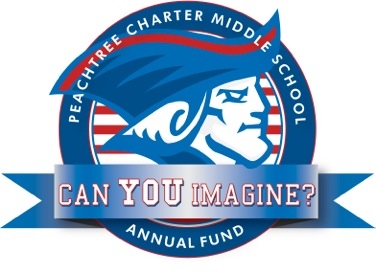 PCMS Foundation-Code of Ethics      All Foundation members are expected to:Consider the best interests of all our students in our decisions and deliberations.Respect the confidential nature of school business and respect limitations this may place on the operations of the Foundation.Recognize that the authority of the board rests only with the board as a whole and not with individual board members and act accordingly. Express opinions before votes are cast, but after the board votes, abide by and support all majority decisions of the board. Attend and participate in regularly scheduled and called board meetings.Be informed and prepared to discuss issues to be considered on the board agenda. Use appropriate communication channels when questions or concerns arise.Abide by the charter by-laws, and subsequent resolutions that govern the Foundation. Practice the highest standards of honesty, accuracy, transparency and integrity. Sign the conflict of interest statement.Apply and adhere to principles included in the charter.Foster a positive atmosphere in which individual contributions are encouraged and valued. Support cooperation between the school and the community. Refrain from using the position of a board member for the personal benefit or to benefit another individual.Signature: Date: